LeerdoelVerkenning duurzame producten uit LelystadOnderzoek doen naar duurzaamheid van een specifiek ingrediëntenLeren over duurzame productieprocessenDe opdracht – 75 minWerk in jouw viertalCheck ter voorbereiding van deze opdracht het filmpje  en lees de opdrachtomschrijving goed door.Bespreek de opdracht in jouw groep. Is het duidelijk wat je moet doen? Verkenning duurzame producten in LelystadIn opdracht 3.2 over het keurmerk heb je nagedacht wanneer voeding duurzaam is. Elementen die hier in ieder geval in terug zullen komen zijnDuurzaam geproduceerd met lage impact op het milieu (denk aan energie en water gebruik, vervoer, verpakking)Het eten van lokale producten die passen bij het seizoen (dan hoeven producten niet lang te worden bewaard, ingevroren of vervoerd te worden)Sociale duurzaamheid: Is het geproduceerd onder goede arbeidsomstandigheden?Economisch: is het voor iedereen toegankelijk en betaalbaar? Is er geen onnodig economisch gewin ten koste van anderen?Ingrediënten onderzoekZet op een rij welke ingrediënten je nodig hebt voor het gekozen recept. Kies per student 1 ingrediënt. (dus in totaal minimaal 4,  meer mag altijd)Zijn ze duurzaam genoeg voor jou? Ga op onderzoek uit per ingrediënt en stel vragen per duurzaamheidskenmerkDoe een online onderzoek naar jouw ingrediënten en kijk wat er lokaal gemaakt wordt.  Check ook wat er wordt gemeld over duurzaam produceren van het productZoek, voor producten die niet lokaal gemaakt worden, een duurzame variant opNoteer het resultaat in het formulier hieronderPortfolioHet antwoordformulier wordt opgenomen in het porfolioHet wordt beoordeeld voldaan/niet voldaan Dit formulier kan je uploaden in teams in de map van periode 3Vul per ingrediënt het volgende schema in.  Keuzedeel duurzaamheid in het beroep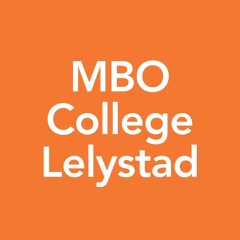 Opdracht 3.5 Ingrediënten onderzoekDuurzame variant van jullie receptBijvoorbeeld: Je hebt rijst in jouw gerechtMilieu: Hoe duurzaam wordt rijst verbouwd? Wat voor belasting is het voor het milieu? Welke rijst kan ik het beste kiezen? Of kan ik beter een alternatief product kiezen? Wordt er lokaal rijst verbouwd?Gezondheid: Is rijst gezond om te eten? Wat hoort daar dan voor advies bij?Dierenwelzijn: Is dierenwelzijn iets wat speelt bij verbouwen van rijst?Mensenrechten: Worden er mensenrechten geschonden bij het verbouwen van rijst?Een goede bron is het voedingscentrum of kijk bij keurmerken. Zie voor rijst bijvoorbeeld: https://www.voedingscentrum.nl/encyclopedie/rijst.aspx#blok11Besluit na het onderzoek of je aan de slag wil met rijst of dat je een alternatief ingrediënt wil gebruiken. Er is geen goed of fout, het gaat om de afweging die jullie maken voor je keuze en dat je deze uit kan leggen.Keuzedeel duurzaamheid in het beroepAntwoordformulier opdracht 3.5 Ingrediënten onderzoekPortfolio KD duurzaamheid in het beroepNaam: Naam ingrediënt (bijvoorbeeld rijst)Naam ingrediënt (bijvoorbeeld rijst)AspectToelichtingMilieuGezondheidDierenwelzijnMensenrechtenLokaal Geef aan wie dit lokaal produceertNiet lokaalWelke keuze maak je als het niet lokaal wordt geproduceerd en waarom?Jullie keuzeIs dit ingrediënt duurzaam genoeg om te gebruiken? Waarom wel/niet? Wat is eventueel het alternatief dat je gebruiken wil?